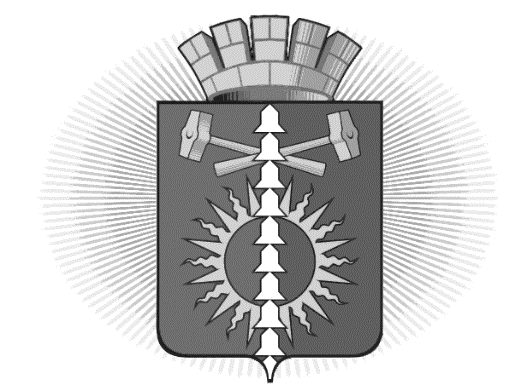 АДМИНИСТРАЦИЯ ГОРОДСКОГО ОКРУГА ВЕРХНИЙ ТАГИЛ П О С Т А Н О В Л Е Н И ЕОт   25.03.2016 г. № 245город Верхний ТагилО внесении изменений в муниципальную программу«Подготовка документов территориального планирования,            градостроительного зонирования и документации по планировке территорий городского округа Верхний Тагил на 2016-2018 годы»В соответствии с Решением Думы городского округа Верхний Тагил от 17.12.2015 г. № 43/2 «О бюджете городского округа Верхний Тагил на 2016 год» (в редакции от 17.03.2016 г. № 45/1),  руководствуясь Уставом городского округа Верхний Тагил, ПОСТАНОВЛЯЮ:1.	Внести изменения  в  муниципальную программу «Подготовка документов территориального планирования, градостроительного зонирования и документации по планировке территорий городского округа Верхний Тагил на 2016-2018 годы»:1.1. паспорт программы изложить в новой редакции (прилагается);        1.2. раздел 3. «План мероприятий муниципальной программы «Подготовка документов территориального планирования, градостроительного зонирования и документации по планировке территорий городского округа Верхний Тагил на 2016-2018 годы» изложить в новой редакции (прилагается).2. Разместить настоящее постановление на официальном сайте  городского округа Верхний Тагил www.go-vtagil.ru.3.	Контроль  исполнения настоящего постановления возложить на  заместителя Главы администрации  по жилищно-коммунальному и городскому хозяйству Прокошина Ю.В.Глава городского округа Верхний Тагил	      подпись                 С.Г.КалининВерно старший инспектор администрации                                                                    Н.Л.МорозоваСОГЛАСОВАНИЕпроекта постановления  Администрации городского округа Верхний ТагилЗаголовок постановления:О внесении изменений в муниципальную программу«Подготовка документов территориального планирования,            градостроительного зонирования и документации по планировке территорий городского округа Верхний Тагил на 2016-2018 годы»Исполнитель, телефон:   2-00-26,   Морозова Наталья Леонидовна, старший инспектор  архитектурно-строительного отдела администрации._________ 28.03.2016 г.ПриложениеУтвержденоПостановлением Администрациигородского округа Верхний Тагилот______________2016 г. № _____ПАСПОРТМУНИЦИПАЛЬНОЙ ПРОГРАММЫ"ПОДГОТОВКА ДОКУМЕНТОВ ТЕРРИТОРИАЛЬНОГО ПЛАНИРОВАНИЯ,ГРАДОСТРОИТЕЛЬНОГО ЗОНИРОВАНИЯ И ДОКУМЕНТАЦИИ ПО ПЛАНИРОВКЕТЕРРИТОРИЙ ГОРОДСКОГО ОКРУГА ВЕРХНИЙ ТАГИЛНА 2016 - 2018 ГОДЫ"Раздел 3. ПЛАН МЕРОПРИЯТИЙ МУНИЦИПАЛЬНОЙ ПРОГРАММЫ"ПОДГОТОВКА ДОКУМЕНТОВ ТЕРРИТОРИАЛЬНОГО ПЛАНИРОВАНИЯ,ГРАДОСТРОИТЕЛЬНОГО ЗОНИРОВАНИЯ И ДОКУМЕНТАЦИИПО ПЛАНИРОВКЕ ТЕРРИТОРИЙ ГОРОДСКОГО ОКРУГА ВЕРХНИЙ ТАГИЛНА 2016 – 2018 ГОДЫ"ДолжностьФИОСроки и результаты согласованияСроки и результаты согласованияСроки и результаты согласованияДолжностьФИОДата поступления на согласованиеДата согласованияЗамечания и подпись.Заместитель Главы администрации по жилищно-коммунальному и городскому хозяйствуЮ.В.Прокошин Заместитель Главы администрации по экономическим вопросамН.Е.ПоджароваНачальник финансового отделаНиколаева И.А.Начальник планово-экономического отделаЕ.А.СамофееваНачальник архитектурно-строительного отдела В.Б.ПроказоваНаименование ответственного исполнителя муниципальной программыАрхитектурно-строительный отдел администрации городского округа Верхний ТагилЦели и задачи муниципальной программыЦели:- Разработка и утверждение документов по планировкам и межеваниям  территорий;- Подготовка документов по внесению изменений в документы территориального планирования и градостроительного зонирования;- Внедрение информационной системы обеспечения градостроительной деятельности.Задачи:- Подготовка проектов планировки и межевания для жилых районов;- Внесение изменений в документы территориального планирования городского округа Верхний Тагил;- Внесение изменений в документы градостроительного зонирования территории городского округа Верхний Тагил;- Разработка информационной системы обеспечения градостроительной деятельности;-пополнение информационной системы градостроительной деятельности.Целевые показатели муниципальной программы- Количество проектов планировки и межевания, предназначенных для жилищного строительства;- Площадь территории, предназначенная для развития комплексного жилищного строительства, для которых разработаны проекты планировки и межевания;- Обеспеченность территории городского округа Верхний Тагил по внесению изменений в документы территориального планирования;- Обеспеченность территории городского округа Верхний Тагил по внесению изменений в документы градостроительного зонирования;- Доля пополнений информации в информационной системе градостроительной деятельностиСроки реализации муниципальной программы2016 - 2018 годыОбъемы финансирования по годам реализации тыс. руб.Общий объем финансирования: 2362,836 тыс. руб., из них:местного бюджета:2016 г. – 979,736 тыс. руб.2017 г. - 268,0 тыс. руб.2018 г. – 256,0 тыс. руб.областного бюджета:2016 г. – 103,1 тыс. руб.2017 г. -  392,0 тыс. руб.2018 г. -  364,0 тыс. руб.Адрес размещения муниципальной программы в сети ИнтернетОфициальный сайт городского округа Верхний Тагил:www.go-vtagil.ruКодыНаименование мероприятий / источник расходов на финансированиеОбъем бюджетных ассигнований, тыс. руб.Объем бюджетных ассигнований, тыс. руб.Объем бюджетных ассигнований, тыс. руб.Объем бюджетных ассигнований, тыс. руб.Номер строки целевых показателей, на достижение которых направлены мероприятияКодыНаименование мероприятий / источник расходов на финансированиевсего2016 г.2017 г.2018 г.1 Всего по муниципальной программе  2362,8361082,8366606202Федеральный бюджет00003Областной бюджет859,1103,13923644Местный бюджет1503,736979,7362682565Внебюджетные источники00006Разработка и утверждение документов по планировке и межеванию территорий16806005605201- областной бюджет859,1103,1392364- местный бюджет820,9496,91681567Подготовка документов по внесению изменений в документы территориального планирования и градостроительного зонирования200010010027- областной бюджет00007- местный бюджет20001001008Развитие и сопровождение информационной системы обеспечения градостроительной деятельности482,836482,8360038- областной бюджет00008- местный бюджет482,836482,83600